ที่  มท ๐๘๑9.2/ว						กรมส่งเสริมการปกครองท้องถิ่น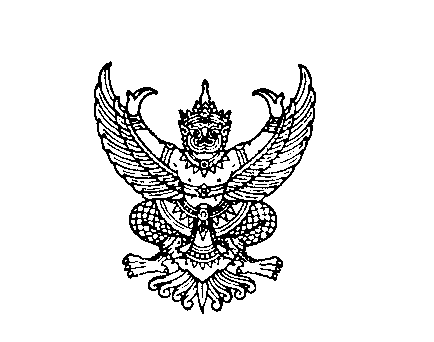 								ถนนนครราชสีมา เขตดุสิต กทม. ๑๐๓๐๐	พฤศจิกายน 2563เรื่อง  ขอความอนุเคราะห์ประชาสัมพันธ์หลักสูตรฝึกอบรมเรียน  ผู้ว่าราชการจังหวัด ทุกจังหวัดสิ่งที่ส่งมาด้วย 	สำเนาหนังสือกรมอนามัย ที่ สธ 0902.04/7078 	ลงวันที่ 19 ตุลาคม 2563 					          จำนวน 1 ชุด		ด้วยกรมอนามัย ขอความอนุเคราะห์ประชาสัมพันธ์หลักสูตรฝึกอบรมด้านสาธารณสุข ประจำปีงบประมาณ พ.ศ. 2564 (ด้านอนามัยสิ่งแวดล้อม) จำนวน 8 หลักสูตร ประกอบด้วย 1) หลักสูตรการอนามัยสิ่งแวดล้อมพื้นฐาน 2) หลักสูตรการจัดการคุณภาพน้ำประปาสำหรับองค์กรปกครองส่วนท้องถิ่น
3) หลักสูตรพื้นฐานการจัดการเหตุรำคาญ 4) หลักสูตรผู้ตรวจสอบสุขาภิบาลอาหาร (Food Sanitation Inspector : FSI) 5) หลักสูตรการจัดการมูลฝอยทั่วไป 6) หลักสูตรการวางแผนการจัดการมูลฝอยทั่วไป 
7) หลักสูตรไกล่เกลี่ยข้อพิพาทกรณีเหตุรำคาญ 8) หลักสูตรการสุขาภิบาลสำหรับเจ้าหน้าที่ผู้ปฏิบัติงาน (Basic of food Sanitation Inspector : BFSI) รายละเอียดปรากฏตามสิ่งที่ส่งมาด้วย	กรมส่งเสริมการปกครองท้องถิ่นพิจารณาแล้ว จึงขอให้จังหวัดพิจารณาประชาสัมพันธ์หลักสูตรดังกล่าวให้บุคลากรในสังกัด และบุคลากรในสังกัดองค์กรปกครองส่วนท้องถิ่น ทั้งนี้สามารถศึกษารายละเอียดเพิ่มเติมได้ที่เว็บไซต์ https://qrgo.page.link/T1gJY หรือ QR Code  ท้ายหนังสือนี้จึงเรียนมาเพื่อโปรดพิจารณาขอแสดงความนับถืออธิบดีกรมส่งเสริมการปกครองท้องถิ่น                                                                                                                                                                                                                                                                                                                                                                                                                                                                                                                                                                                                                                                                                                                                                                                                                                                                                                                                                                                                                                                                                                                                                                                                                                                                                                                                                                                                                                                                                                                                                                                                                                                                                                                                                                                                                                                                                                                                                                                                                                                                                                                                                                                                                                                                                                                                                                                               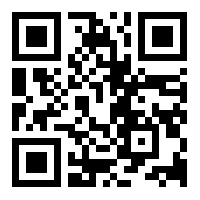 